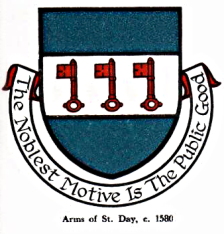 INTERIM AGENDA FOR THE MEETING OF ST DAY PARISH COUNCILI hereby give you notice that St Day Parish Council meeting will be held on Monday 12th June, 2023 commencing promptly at 7.00pm, at the  Enterprise Centre, Vogue, St Day.  Public Attendance is invited. Chairman’s welcome and any apologies Public Participation (to be limited to 15 minutes)  3.       	Declarations of Personal and Prejudicial Interests relating to items on the agenda4.       	Confirmation of minutes from the last meeting, held on 15.05.23  		Planning - To receive and comment on recent planning applications:Application PA22/10946 - Construction of side and rear extensions and installation of a new septic tank to replace existing system (revised application to PA22/06530) at Orchard Cottage, Pink Moors, St Day    		Cornwall Councillor’s report 		Matters arising    8.		Correspondence / communications received9.	   Accounts / Banking / Grant requests10.   	Traffic and roads 11.   	 Report on any external meetings attended 12.   	 Upcoming meetings   13. 		 Planning enforcement (in camera)14. 		 Date of the next meeting Current year projects/events Town regeneration  Footpaths Play areas and gardens Burial Ground and churchyard  Neighbourhood development plan   Climate Update Bins and dog fouling  Minor Works   Speed Watch Any matters arising, between printing of agenda and meeting date